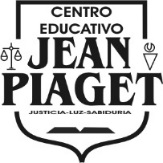                      Centro Educativo Jean Piaget                                 SECUNDARIACIRCULAR Nº 03NOVIEMBRE 2018Reciban un cordial saludo, a través de la presente. Queremos recordarles que esta circular estará publicada en la página de Internet  www.jpiaget.edu.mxADMINISTRACIÓN: Les recordamos que sus pagos deben estar al corriente para que sus hijos no tengan  problemas para presentar exámenes. Los pagos se realizan durante los 30 días del mes para no generar recargos. Las formas de pagos son las siguientes:SANTANDER, Para transferencia el número de cuenta CLABE es: 014855655053340549 usando los 15 dígitos de “línea para pago referenciado” que aparece en su ficha de pago generada en la plataforma https://jpiaget.academic.lat, esta línea de pago referenciado se pone en el concepto de su transferencia, solo esos 15 dígitos para que su pago pueda ser procesado por el banco.Pago en efectivo, en las sucursales de Santander, con la ficha mencionada en el punto anterior, con un cargo del banco de $11.00Con Cheque nominativo a nombre de: Asociación de Formación Integral A.C. (Un cheque por cada ficha generada)En oficina de Administración pago con tarjeta de Débito y/o Crédito,  con un cargo adicional por deslizada de tarjeta del 1% y 1.5% respectivamente aplicado al monto a pagar.Para quienes facturan,  recuerden que ustedes generan la factura en la Plataforma una vez reflejado el pago, es muy importante que genere su factura  dentro del mes, si tiene alguna duda favor de comunicarse  inmediatamente con nosotros. Estamos para servirle  en el teléfono 73 6 18 30 ext. 6 y 7  con Blanca o Rubí.EL CALOR DEL PIAGET: A partir del día 12 del presente mes, comenzaremos a recibir ropa usada, juguetes y cobijas en buen estado para nuestra labor anual de solidaridad con nuestra comunidad. ¡APÓYENNOS!UNIFORMES: Durante los días fríos y la época de invierno los alumnos podrán portar otra chamarra encima de la de deportes o el sweater del diario. Las señoritas podrán traer pantalón azul marino que no sea mezclilla o en su defecto mallas del mismo color bajo la falda-pantalón.31 DE OCTUBRE, 01 Y 02 DE NOVIEMBRE: ALTARES DE MUERTOS: PORTAL DE ZEVALLOS: Con la finalidad de seguir fomentando en nuestros alumnos las tradiciones mexicanas, participaremos los días 31 de octubre (montaje), 01 y 02 de noviembre en la muestra de altares de muertos organizada por el H. Ayuntamiento. En esta ocasión estaremos participando en el Patio interno del Portal de Zevallos. Los alumnos que harán guardias serán asignados en diferentes horarios y tendrán que asistir correctamente uniformados. Les invitamos a que la visiten y apoyen el trabajo desarrollado por nuestros estudiantes.02 DE NOVIEMBRE: SUSPENSIÓN DE LABORES: Tal y como se enuncia en nuestro Calendario Oficial, el día 02 no habrá clases por las celebraciones del día de muertos.05 DE NOVIEMBRE: HONORES A LA BANDERA: En esta ocasión el grupo responsable de estos honores es 2°A de Secundaria con el tema “Nuestras tradiciones. Día de muertos”.07 DE NOVIEMBRE: EXÁMENES PRIMER TRIMESTRE: Los exámenes correspondientes al primer trimestre serán del 07 al 16 de noviembre. Les pedimos estar pendientes de que sus hijos estudien así como del diario cumplimiento de las tareas. Los exámenes se aplicarán en el día correspondiente y a la hora marcada. NO SE PERMITEN RETARDOS. El calendario de exámenes es el siguiente:Con el objetivo de hacer extensivo el repaso de cada una de las asignaturas y de organizar sus tiempos, les informamos que los exámenes en línea estarán disponibles un día (hábil) antes del examen escrito a partir de las 15:30 hrs. hasta las 22:00 hrs. 15 DE NOVIEMBRE: LÍMITE DE PAGO VIAJE AL MUSEO HISTÓRICO NAVAL DE VERACRUZ Y AL FUERTE DE SAN JUAN DE ULÚA EN LA CIUDAD DE VERACRUZ: Como se menciona en la presente los alumnos de primer grado realizarán un viaje. El costo será de $450.00 que incluye la entrada al museo, al fuerte y transporte, siendo el 15 de este mes la fecha límite para efectuar dicho pago en la oficina de Administración.19 DE NOVIEMBRE: suspensión DE LABORES: El lunes 19 de noviembre no habrá clases de acuerdo al calendario escolar de la SEP debido al aniversario de la Revolución Mexicana.20 DE NOVIEMBRE: HONORES ESPECIALES: Los alumnos de Primaria, Secundaria y Bachillerato realizarán honores a la Bandera a las 08:15 hrs., para celebrar el inicio de la Revolución Mexicana. Padres de Familia, ¡están cordialmente invitados!22 DE NOVIEMBRE: VIAJE AL MUSEO HISTÓRICO NAVAL DE VERACRUZ Y AL FUERTE DE SAN JUAN DE ULÚA EN LA CIUDAD DE VERACRUZ: los alumnos de Primero realizarán esta visita con la finalidad de comprender hechos históricos de nuestro país; al término de ésta comeremos en Plaza Andamar por lo que le pedimos den dinero a sus hijos para la comida. El costo será de $450.00 que incluye la entrada al museo, al fuerte y transporte, siendo el 15 de este mes la fecha límite para efectuar dicho pago en la oficina de Administración.La salida será en punto de las 06:30 hrs., y el regreso aproximadamente a las 19:00 hrs., en nuestro Centro Educativo23 DE NOVIEMBRE: ENTREGA DE BOLETAS 1º TRIMESTRE: Deberán regresarse firmadas por los padres o tutores el LUNES 26 a la hora de entrada o de lo contrario no podrán ingresar a clases. Los comentarios se quedan en casa y si lo desean los exámenes estarán en biblioteca del 03 al 07 de diciembre para fotocopiado.FECHAPRIMERO AHORAPRIMERO BHORAPRIMERO CHORAMiércoles 07EDUC. FÍSICA12:40-13:30EDUC. FÍSICA11:40-12:30EDUC. FÍSICA07:50-08:40Miércoles 07HISTORIA DEL MUNDO07:00-07:50HISTORIA DEL MUNDO07:00-07:50HISTORIA DEL MUNDO07:00-07:50Jueves 08BIOLOGÍA07:00-07:50BIOLOGÍA07:00-07:50BIOLOGÍA07:00-07:50Viernes 09MATEMÁTICAS07:00-08:40MATEMÁTICAS07:00-08:40MATEMÁTICAS07:00-08:40Lunes 12INGLÉS07:00-08:40INGLÉS07:00-08:40INGLÉS07:00-08:40Martes 13GEOGRAFÍA07:00-07:50GEOGRAFÍA07:00-07:50GEOGRAFÍA07:00-07:50Miércoles 14FORM. CÍVICA07:00-07:50FORM. CÍVICA07:50-08:40FORM. CÍVICA08:40-09:30Jueves 15LENGUA MATERNA07:00-08:40LENGUA MATERNA07:00-08:40LENGUA MATERNA07:00-08:40Viernes 16COMPUTACIÓN07:00-07:50COMPUTACIÓN07:00-07:50COMPUTACIÓN07:00-07:50FECHASEGUNDO AHORASEGUNDO BHORASEGUNDO CHORAMiércoles 07EDUC. FÍSICA10:00-10:50EDUC. FÍSICA08:40-09:30EDUC. FÍSICA13:30-14:20Jueves 08MATEMÁTICAS07:00-08:40MATEMÁTICAS07:00-08:40MATEMÁTICAS07:00-08:40Viernes 09INGLÉS07:00-08:40INGLÉS07:00-08:40INGLÉS07:00-08:40Lunes 12FÍSICA07:00-08:40FÍSICA07:00-08:40FÍSICA07:00-08:40Martes 13HISTORIA07:00-07:50HISTORIA07:50-08:40HISTORIA08:40-09:30Miércoles 14COMPUTACIÓN12:40-13:30COMPUTACIÓN13:30-14:20COMPUTACIÓN11:40-12:30Jueves 15FORM. CÍVICA07:00-07:50FORM. CÍVICA07:50-08:40FORM. CÍVICA08:40-09:30Viernes 16ESPAÑOL07:00-08:40ESPAÑOL07:00-08:40ESPAÑOL07:00-08:40FECHATERCERO AHORATERCERO BHORAMiércoles 07EDUC. FÍSICA10:50-11:40EDUC. FÍSICA07:00-07:50Jueves 08QUÍMICA07:00-08:40QUÍMICA07:00-08:40Viernes 09HISTORIA07:00-07:50HISTORIA07:50-08:40Lunes 12MATEMÁTICAS07:00-08:40MATEMÁTICAS07:00-08:40Martes 13FORM. CÍVICA07:00-07:50FORM. CÍVICA07:50-08:40Miércoles 14ESPAÑOL07:00-08:40ESPAÑOL07:00-08:40Jueves 15COMPUTACIÓN08:40-09:30COMPUTACIÓN07:00-07:50Viernes 16INGLÉS07:00-08:40INGLÉS07:00-08:40